  SEZIONE “L. GORGONI”  PESCARA                                                                                                                           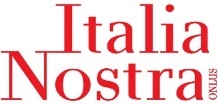 INDICAZIONE DI MASSIMA DI LUOGHI IDONEI PER MANIFESTAZIONI DI CULTURA E SPETTACOLO NEL RISPETTO DI REGOLE CAUTELATIVE DI ACCESSO, E SECONDO I SEGUENTI CRITERI 
1) distribuzione territoriale diffusa ed omogenea
2) idoneità (recinzione, possibilità di distanziamento, ecc.)
3) facilità di sistemazione attrezzatura supplementare rispetto all'esistente
4) valorizzazione di luoghi non ancora utilizzati                                                                                                                                                     Ai luoghi pubblici potranno affiancarsi spazi privati (commerciali, produttivi, ecc.) con le stesse caratteristiche                                                                               
Fascia litoranea Nord:       
Complesso le Naiadi ( parco)
Complesso sportivo Zanni
Cortile biblioteca F& B e Teatro Cordova
Parco Villa Sabucchi
Cortile Conservatorio L. D’Annunzio
P.zza Santa Caterina da Siena
Parco Florida
Cortili Liceo classico/ Scientifico Galilei/ media Tinozzi
Parco De Riseis
Parchetto  vicino Provincia
Fascia Litoranea Sud:
ex mercato ortofrutticolo                                                                                                                                                              Parco Montessori
Cortile liceo Scientifico/ scuola media Croce/ scuola elementare via Verrotti
Parco Levi Montalcini - viale Marconi
Parco Angelo Vassallo - via Filomusi Guelfi 
Ex Caserma Di Cocco
Cortile Università
Teatro D’Annunzio e giardino sotto la stel Interno Sud:
2 piccoli parchi via Falcone e Borsellino (uno retro complesso Edmondo e l’altro a quello di Di Properzio-Alimonti)
Cortile scuola elementare colle pineta.
Cortile ITIS / Teatrino Liceo Artistico coreutico/ cortile media Fermi/Foscolo
Parco delle mamme via Tirino
Campo sportivo san Marco Evangelista via san Marco
Parco Cementificio via Raiale
Parchi della Pace , della Speranza, via lago di Borgiano, Campo sportivo Donati  tra via Raiale e Rancitelli
Parco Andersen (?) via Salara vecchia
Giardino Fluviale (Ecoistituto) di fronte torri Camuzzi
 Interno Nord:
Campo ex Gesuiti
Parco Calipari
Liceo scientifico “Da Vinci”
Istituto Tito Acerbo
Istituto Prof.le per l’Industria e l’Artigianato “Di Marzio”, via Arapietra
Parco del Sole, via Colle di Mezzo
Cortile della stazione di recupero tartarughe (centro civico Pescara Colli vicino alla CONAD                                                  Parco colle del Telegrafo (?) troppo ardito attrezzarlo?                                                                                                                                                     Colli Nord:                                                                                                                                                                                                    Parco del Vivaio comunale